  Silbergewinnung: Reduktion von Silber(I)-oxidMaterialien: 		Reagenzglas, Reagenzglashalter, Laborbrenner, Spatel, HolzspanChemikalien:		Spatelportion Silber(I)-oxidDurchführung: 		Eine Spatelportion Silber(I)-oxid wird im Reagenzglas direkt über der rauschenden Brennerflamme erhitzt. Die Glimmspanprobe wird dabei durchgeführt. Beobachtung:		Im Reagenzglas ist nach Ende der Reaktion ein grauer Feststoff zu sehen. Ein leichter metallischer Schimmer ist auszumachen. Der Glimmspan entzündet sich bei Hineinhalten in das Reagenzglas. 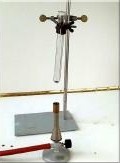 Abb. 2 -  Erhitzen von Silberoxid. (vgl. Protokoll Dörte Hartje, 2013). Deutung:		Aus dem Silber(I)-oxid wird durch das Erhitzen in einer endothermen Reaktion Sauerstoff abgespalten, sodass elementares Silber entsteht. Der Sauerstoff wird mit dem Glimmspan nachgewiesen. Entsorgung:	    	Die Reste werden im entweder gesammelt oder in den Schwermetallsammelbehälter gegeben.   Literatur:	 Schmidkunz H. (2011): Chemische Freihandversuche. Bd. 1. Aulis Verlag (Stark Verlagsgesellschaft): München, S. 158.GefahrenstoffeGefahrenstoffeGefahrenstoffeGefahrenstoffeGefahrenstoffeGefahrenstoffeGefahrenstoffeGefahrenstoffeGefahrenstoffeSilber(I)-oxidSilber(I)-oxidSilber(I)-oxidH: 272-314H: 272-314H: 272-314P: 210-301+330+331-305+351+338-309+310P: 210-301+330+331-305+351+338-309+310P: 210-301+330+331-305+351+338-309+310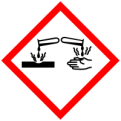 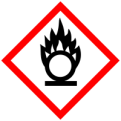 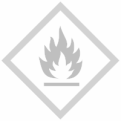 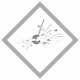 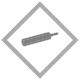 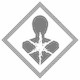 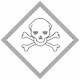 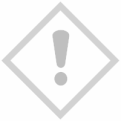 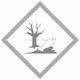 